МОСКОВСКАЯ ЛИГА ЮНЫХ ХОККЕИСТОВ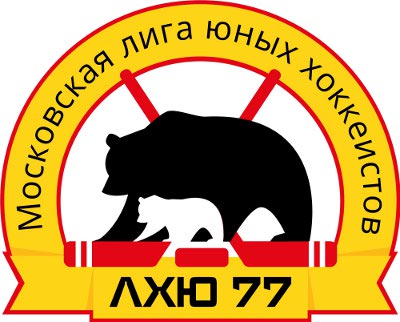 ОТЗАЯВОЧНЫЙ ЛИСТКОМАНДА «______________________________»Руководящий состав команды________________________                                        ____________________________Подпись                                                                              Расшифровка  ппФамилия Имя ОтчествоАмплуа№роствесхватДата рождения (дд.мм.гг.)123456№ п/пФамилия, имя, отчествоДата рождения (дд.мм.гг.)АмплуаКонтакты123